WORKSHOP Abriendo Puertas/ Opening Doors Refresher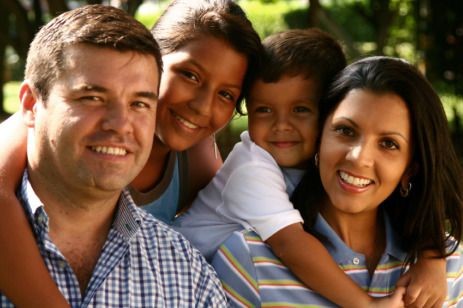 Registration To register, please email Laura Buzo at laura@first5kids.org. Please provide your​ name, agency, and position.  Target Audience This is only for FRC staff that have already participated in a formal training conducted by Families in Schools in the past 3 years.Dates and Times Monday - Wednesday 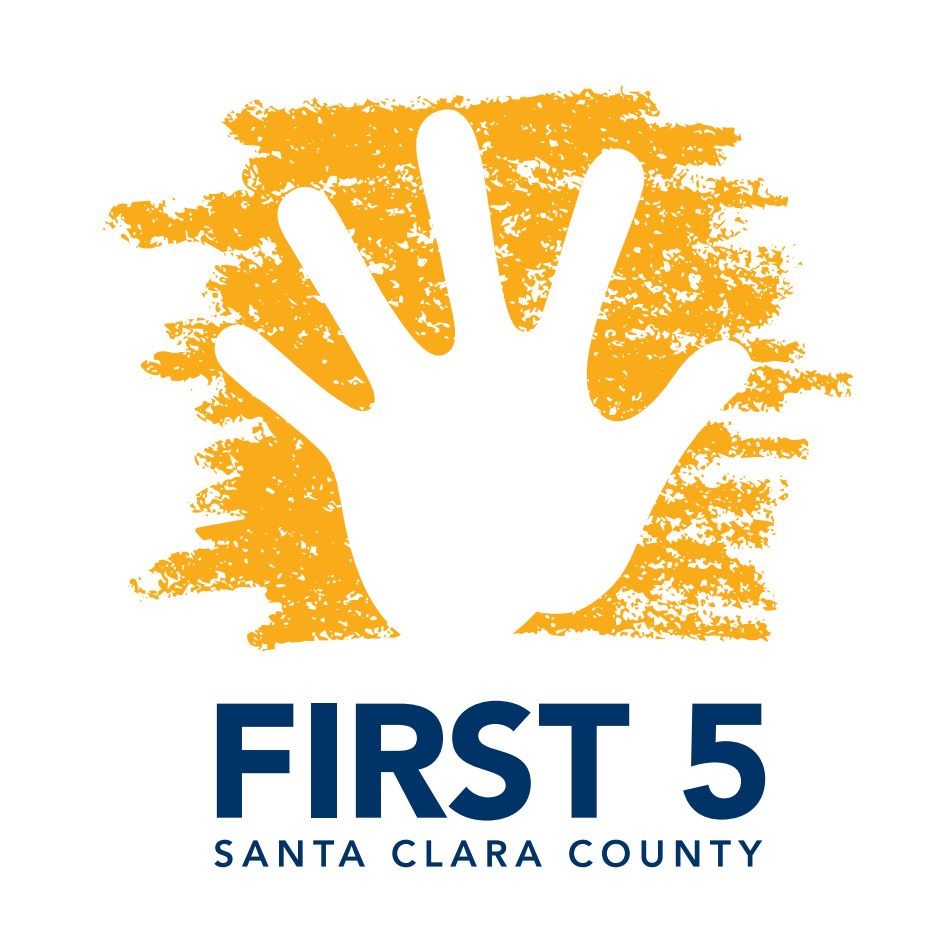 April 5, 2018 9:00 a.m. - 4:00 p.m. Registration begins at 8:30 a.m. Location FIRST 5 Santa Clara County 4000 Moorpark Ave. Community Room, Suite 100 San Jose, CA 95117 Description Through the three-day training, participants will learn about the unique features of the Abriendo Puertas/Opening Doors curriculum, including: Overview of the 10 sessions, which cover the important aspects of child and family well-being: good health, social and emotional well-being, school readiness, and   the economic well-being of the family. An understanding of the cultural and linguistic relevance of the Abriendo Puertas curriculum, including its use of "dichos" or popular sayings, activities such as the Lotería game and how to create a safe environment for parent  reflection.Popular education techniques and ideas for parent outreach, and ways to engage local partners.  FIRST 5 Santa Clara County ⠂4000 Moorpark Avenue, Suite 200 ⠂San Jose, CA 95117 ⠂www.first5kids.org 